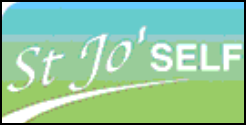 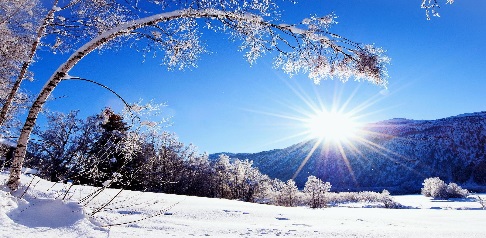                   menu centre st joseph                   menu centre st joseph                   menu centre st joseph                   menu centre st joseph                   menu centre st joseph                   menu centre st joseph                   menu centre st joseph                   menu centre st joseph                   menu centre st joseph                   menu centre st joseph                   menu centre st joseph semaine du 7 au 11 février 2022semaine du 7 au 11 février 2022semaine du 7 au 11 février 2022semaine du 7 au 11 février 2022semaine du 7 au 11 février 2022semaine du 7 au 11 février 2022semaine du 7 au 11 février 2022semaine du 7 au 11 février 2022semaine du 7 au 11 février 2022semaine du 7 au 11 février 2022entréebuffet d'entréesbuffet d'entréesbuffet d'entréesbuffet d'entréesbuffet d'entréesplat du jourcordon bleu au fromageomelette au fromagesaumon aux épices douxbrochette de poisson sauce tartarefeuilleté de poissonplat du jourpoisson grillé au fenouilblanquette de volaillefricassée australiennecassoulet toulousainplat du jourlégumepurée de pomme de terreriz pilafblé au beurreharicots blancs au bouillonpâtes au beurrelégumetomates grilléesharicots "beurre" persillésfondue de poireauxcarottes bâtonnetsépinards à la grecquefromages fromage ou yaourtfromage ou yaourtfromage ou yaourtfromage ou yaourtfromage ou yaourtdessertsfruits de saisonfruits de saisonfruits de saisonfruits de saisonfruits de saisondessertstarte meringuée                        au citronbeignet au chocolatcrème caramel maisongalette frangipane mousse aux fruits rougesdessertscompote du jourcompote du jourcompote du jourcompote du jourcompote du jour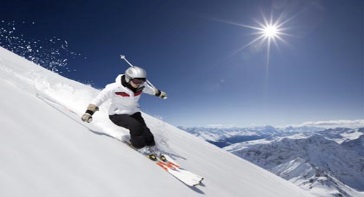 entrée soirbuffet d'entréesbuffet d'entréesbuffet d'entréesbuffet d'entréesentrée soirsalade vertesalade vertesalade vertesalade vertebonnes      vacances    à tousbonnes      vacances    à tousplat du jourassiette de charcuterielasagnes maison à la bolognaisefilet de lieu                  sauce bisquetartine savoyarde maisonbonnes      vacances    à touslégumepommes de terre vapeur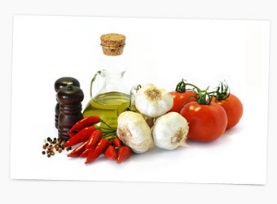 riz pilaf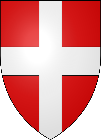 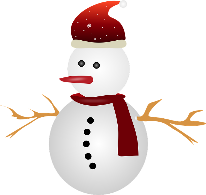 bonnes      vacances    à tousbonnes      vacances    à tousfromagesfromage ou yaourtfromage ou yaourtfromage ou yaourtfromage ou yaourtbonnes      vacances    à tousdessertsfruits de saisonfruits de saisonfruits de saisonfruits de saisonbonnes      vacances    à tousdessertsbuffet de dessertsbuffet de dessertsbuffet de dessertsbuffet de dessertsbonnes      vacances    à tous